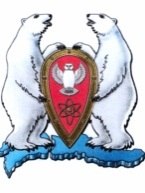 АДМИНИСТРАЦИЯ МУНИЦИПАЛЬНОГО ОБРАЗОВАНИЯГОРОДСКОЙ ОКРУГ  "НОВАЯ ЗЕМЛЯ"ПОСТАНОВЛЕНИЕ« 19 » марта 2015 г.  № 06г. Архангельск-55Об утверждении Порядка формирования, утверждения и веденияпланов-графиков закупок товаров, работ, услугдля обеспечения муниципальных нуждВ соответствии со статьей 21 Федерального закона от 05.04.2013 №44-ФЗ «О контрактной системе в сфере закупок товаров, работ, услуг для обеспечения государственных и муниципальных нужд», постановлением Правительства Российской Федерации от 21.11.2013 №1044 «О требованиях к формированию, утверждению и ведению планов-графиков закупок товаров, работ, услуг для обеспечения нужд субъекта Российской Федерации и муниципальных нужд, а также требованиях к форме планов-графиков закупок товаров, работ, услуг», в целях эффективного расходования средств бюджета муниципального образования «Новая Земля», а также организации работ по подготовке и осуществлению закупок для нужд муниципального образования «Новая Земля» и нужд муниципальных заказчиков»,п о с т а н о в л я ю:1. Утвердить Порядок формирования, утверждения и ведения планов-графиков закупок товаров, работ, услуг для обеспечения муниципальных нужд согласно приложению 1.2. Утвердить требования к форме планов-графиков закупок товаров, работ, услуг согласно приложению 2.3. Утвердить форму плана-графика закупок товаров, работ, услуг для обеспечения муниципальных нужд согласно приложению 3.4. Настоящее постановление вступает в силу с момента опубликования в газете «Новоземельские вести».5. Контроль за исполнением настоящего распоряжения оставляю за собой.6. Подлежит опубликованию в газете «Новоземельские вести» и размещению на официальном сайте муниципального образования «Новая Земля».Глава муниципального образования 					     Ж.К.МусинПриложение 1к постановлению администрации муниципального образования «Новая Земля»от 19.03.2015 г. № 06Порядок формирования, утверждения и ведения планов-графиков закупок товаров, работ, услуг для обеспечения муниципальных нужд1. Настоящий Порядок устанавливает единые требования к формированию, утверждению и ведению планов-графиков закупок товаров, работ, услуг для обеспечения муниципальных нужд муниципального образования «Новая Земля», (далее - закупки) в соответствии с Федеральным законом от 05.04.2013 №44-ФЗ «О контрактной системе в сфере закупок товаров, работ, услуг для обеспечения государственных и муниципальных нужд» (далее - Федеральный закон о контрактной системе).2. Планы-графики закупок формируются и утверждаются в течение 10 рабочих дней:а) муниципальными заказчиками, действующими от имени муниципального образования (далее - муниципальные заказчики), со дня доведения до соответствующего муниципального заказчика объема прав в денежном выражении на принятие и (или) исполнение обязательств в соответствии с бюджетным законодательством Российской Федерации;б) бюджетными учреждениями, созданными муниципальным образованием, за исключением закупок, осуществляемых в соответствии с частями 2 и 6 статьи 15 Федерального закона о контрактной системе, со дня утверждения плана финансово-хозяйственной деятельности;в) автономными учреждениями, созданными муниципальным образованием, или муниципальными унитарными предприятиями в случае, предусмотренном частью 4 статьи 15 Федерального закона о контрактной системе, со дня заключения соглашения о предоставлении субсидии на осуществление капитальных вложений в объекты капитального строительства муниципальной собственности или приобретение объектов недвижимого имущества в муниципальную собственность (далее - субсидии). При этом в план-график закупок включаются только закупки, которые планируется осуществлять за счет субсидий;г) бюджетными, автономными учреждениями, созданными муниципальным образованием, муниципальными унитарными предприятиями, осуществляющими полномочия на осуществление закупок в пределах переданных им государственными органами субъектов Российской Федерации, органами управления территориальными государственными внебюджетными фондами или органами местного самоуправления полномочий, в случаях, предусмотренных частью 6 статьи 15 Федерального закона о контрактной системе, со дня доведения до соответствующего юридического лица объема прав в денежном выражении на принятие и (или) исполнение обязательств в соответствии с бюджетным законодательством Российской Федерации.3. Планы-графики закупок формируются лицами, указанными в пункте 2 настоящего Порядка, ежегодно на очередной финансовый год в соответствии с планом закупок в сроки, установленные администрацией муниципального образования «Новая Земля», с учетом следующих положений:а) муниципальные заказчики в сроки, установленные главными распорядителями средств местного бюджета, но не позднее сроков, установленных местными администрациями:формируют планы-графики закупок после внесения проекта закона (решения) о бюджете на рассмотрение представительного органа муниципального образования;уточняют при необходимости сформированные планы-графики закупок, после их уточнения и доведения до муниципального заказчика объема прав в денежном выражении на принятие и (или) исполнение обязательств в соответствии с бюджетным законодательством Российской Федерации утверждают сформированные планы-графики;б) учреждения, указанные в подпункте "б" пункта 2 настоящего Порядка, в сроки, установленные органами, осуществляющими функции и полномочия их учредителя, но не позднее сроков, установленных местными администрациями:формируют планы-графики закупок после внесения проекта закона (решения) о бюджете на рассмотрение представительного органа муниципального образования;уточняют при необходимости планы-графики закупок, после их уточнения и утверждения планов финансово-хозяйственной деятельности утверждают планы-графики;в) юридические лица, указанные в подпункте "в" пункта 2 настоящего Порядка:формируют планы-графики закупок после внесения проекта закона (решения) о бюджете на рассмотрение представительного органа муниципального образования;уточняют при необходимости планы-графики закупок, после их уточнения и заключения соглашений о предоставлении субсидии утверждают планы-графики закупок;г) юридические лица, указанные в подпункте "г" пункта 2 настоящего Порядка:формируют планы-графики закупок после внесения проекта закона (решения) о бюджете на рассмотрение представительного органа муниципального образования;уточняют при необходимости планы-графики закупок, после их уточнения и заключения соглашений о передаче указанным юридическим лицам соответствующими муниципальными органами, являющимися муниципальными заказчиками, полномочий муниципального заказчика на заключение и исполнение муниципальных контрактов в лице указанных органов утверждают планы-графики закупок.4. В план-график закупок подлежит включению перечень товаров, работ, услуг, закупка которых осуществляется путем проведения конкурса (открытого конкурса, конкурса с ограниченным участием, 2-этапного конкурса, закрытого конкурса, закрытого конкурса с ограниченным участием, закрытого 2-этапного конкурса), аукциона (аукциона в электронной форме, закрытого аукциона), запроса котировок, запроса предложений, закупки у единственного поставщика (исполнителя, подрядчика), а также способом определения поставщика (подрядчика, исполнителя), устанавливаемым Правительством Российской Федерации в соответствии со статьей 111 Федерального закона о контрактной системе.5. В случае если определение поставщиков (подрядчиков, исполнителей) для лиц, указанных в пункте 2 настоящего Порядка, осуществляется уполномоченным органом или уполномоченным учреждением, определенными решениями о создании таких органов, учреждений или решениями о наделении их полномочиями в соответствии со статьей 26 Федерального закона о контрактной системе, то формирование планов-графиков закупок осуществляется с учетом порядка взаимодействия заказчиков с уполномоченным органом, уполномоченным учреждением.6. В план-график закупок включается информация о закупках, об осуществлении которых размещаются извещения либо направляются приглашения принять участие в определении поставщика (подрядчика, исполнителя) в установленных Федеральным законом о контрактной системе случаях в течение года, на который утвержден план-график закупок.7. В случае если период осуществления закупки, включаемой в план-график закупок муниципального заказчика в соответствии с бюджетным законодательством Российской Федерации либо в план-график закупок учреждения или юридического лица, указанных в подпунктах "б" или "в" пункта 2 настоящего Порядка, превышает срок, на который утверждается план-график закупок, в план-график закупок также включаются сведения о закупке на весь срок исполнения контракта.8. Лица, указанные в пункте 2 настоящего Порядка, ведут планы-графики закупок в соответствии с положениями Федерального закона о контрактной системе и настоящего Порядка. Внесение изменений в планы-графики закупок осуществляется в случаях:а) изменения объема и (или) стоимости планируемых к приобретению товаров, работ, услуг, выявленные в результате подготовки к осуществлению закупки, вследствие чего поставка товаров, выполнение работ, оказание услуг в соответствии с начальной (максимальной) ценой контракта, предусмотренной планом-графиком закупок, становится невозможной;б) изменения планируемой даты начала осуществления закупки, сроков и (или) периодичности приобретения товаров, выполнения работ, оказания услуг, способа определения поставщика (подрядчика, исполнителя), этапов оплаты и (или) размера аванса, срока исполнения контракта;в) отмены заказчиком закупки, предусмотренной планом-графиком закупок;г) образовавшейся экономии от использования в текущем финансовом году бюджетных ассигнований в соответствии с законодательством Российской Федерации;д) выдачи предписания федеральным органом исполнительной власти, уполномоченным на осуществление контроля в сфере закупок, органом исполнительной власти субъекта Российской Федерации, органом местного самоуправления об устранении нарушения законодательства Российской Федерации в сфере закупок, в том числе об аннулировании процедуры определения поставщиков (подрядчиков, исполнителей);е) реализации решения, принятого заказчиком по итогам обязательного общественного обсуждения закупки;ж) возникновения обстоятельств, предвидеть которые на дату утверждения плана-графика закупок было невозможно;з) в иных случаях, установленных местной администрацией в порядке формирования, утверждения и ведения планов-графиков закупок.9. Внесение изменений в план-график закупок по каждому объекту закупки осуществляется не позднее, чем за 10 календарных дней до дня размещения на официальном сайте извещения об осуществлении закупки, направления приглашения принять участие в определении поставщика (подрядчика, исполнителя), за исключением случая, указанного в пункте 11 настоящего Порядка, а в случае если в соответствии с Федеральным законом о контрактной системе не предусмотрено размещение извещения об осуществлении закупки или направление приглашения принять участие в определении поставщика (подрядчика, исполнителя), - до даты заключения контракта.10. В случае осуществления закупок путем проведения запроса котировок в целях оказания гуманитарной помощи либо ликвидации последствий чрезвычайных ситуаций природного или техногенного характера в соответствии со статьей 82 Федерального закона о контрактной системе внесение изменений в план-график закупок осуществляется в день направления запроса о предоставлении котировок участникам закупок, а в случае осуществления закупки у единственного поставщика (подрядчика, исполнителя) в соответствии с пунктами 9 и 28 части 1 статьи 93 Федерального закона о контрактной системе - не позднее чем за один календарный день до даты заключения контракта.11. В течение трех рабочих дней со дня утверждения или изменения план-график подлежит размещению в Единой информационной системе (ЕИС).Приложение 2к постановлению администрации муниципального образования «Новая Земля»от 19.03.2015 г. № 06Требованияк форме планов-графиков закупок товаров, работ, услуг1. План-график закупок товаров, работ, услуг для обеспечения муниципальных нужд (далее - закупки) представляет собой единый документ, форма которого включает в том числе:а) полное наименование, местонахождение, телефон и адрес электронной почты муниципального заказчика, действующего от имени муниципального образования (далее - муниципальный заказчик), или юридического лица;б) идентификационный номер налогоплательщика;в) код причины постановки на учет;г) код по Общероссийскому классификатору территорий муниципальных образований;д) таблицу, включающую в том числе следующую информацию:идентификационный код закупки, сформированный в соответствии со статьей 23 Федерального закона "О контрактной системе в сфере закупок товаров, работ, услуг для обеспечения государственных и муниципальных нужд" (далее - Федеральный закон о контрактной системе);наименование объекта закупки. В случае если при осуществлении закупки выделяются лоты, в плане-графике закупок объект закупки указывается раздельно по каждому лоту;начальная (максимальная) цена контракта, цена контракта, заключаемого с единственным поставщиком (подрядчиком, исполнителем), сформированная в соответствии со статьей 22 Федерального закона о контрактной системе. В случае, если при заключении контракта на выполнение работ по техническому обслуживанию и (или) ремонту техники, оборудования, оказанию услуг связи, юридических услуг, медицинских услуг, образовательных услуг, услуг общественного питания, услуг переводчика, услуг по перевозкам грузов, пассажиров и багажа, гостиничных услуг, услуг по проведению оценки невозможно определить объем подлежащих выполнению таких работ (услуг), указывается также цена запасных частей или каждой запасной части к технике, оборудованию, цена единицы работы или услуги;размер аванса (если предусмотрена выплата аванса);этапы оплаты (суммы планируемых платежей) на текущий финансовый год (если исполнение контракта и его оплата предусмотрены поэтапно). В случае, если период осуществления закупки, включаемой в план-график закупок бюджетного, автономного учреждения, созданного муниципальным образованием, муниципального унитарного предприятия, превышает срок, на который утверждается план-график закупок, в плане-графике закупок указывается сумма по годам планового периода, а также общая сумма планируемых платежей за пределами планового периода. В случае, если предусматривается поэтапное исполнение контракта и его оплата в рамках текущего финансового года, то также указываются суммы планируемых платежей по этапам исполнения контракта в текущем финансовом году;описание объекта закупки, которое может включать в том числе его функциональные, технические и качественные характеристики, эксплуатационные характеристики (при необходимости), позволяющие идентифицировать предмет контракта, с учетом положений статьи 33 Федерального закона о контрактной системе, включая информацию о применении критерия стоимости жизненного цикла товара или созданного в результате выполнения работы объекта (в случае применения указанного критерия) при определении поставщика (подрядчика, исполнителя), а в случае закупки лекарственных средств - международные непатентованные наименования лекарственных средств или при отсутствии таких наименований химические, группировочные наименования;единица измерения объекта закупки и ее код по Общероссийскому классификатору единиц измерения (в случае. если объект закупки может быть количественно измерен);количество поставляемого товара, объем выполняемой работы, оказываемой услуги в соответствии с единицей измерения объекта закупки по коду Общероссийского классификатора единиц измерения. В случае, если период осуществления закупки, включаемой в план-график закупок бюджетного, автономного учреждения, созданного муниципальным образованием, муниципального унитарного предприятия, превышает срок, на который утверждается план-график закупок, в него включаются общее количество поставляемого товара, объем выполняемой работы, оказываемой услуги в плановые периоды за пределами текущего финансового года;планируемый срок (периодичность) поставки товара, выполнения работы, оказания услуги (месяц, год). В случае, если контрактом предусмотрено его исполнение поэтапно, то в плане-графике закупок указываются сроки исполнения отдельных этапов (месяц, год). В случае, если контрактом предусмотрена периодичная поставка товаров, выполнение работ, оказание услуг, то в соответствующей графе плана-графика закупок указывается периодичность поставки товаров, работ, услуг - ежедневно, еженедельно, два раза в месяц, ежемесячно, ежеквартально, один раз в полгода и другие;размер обеспечения заявки и размер обеспечения исполнения контракта;планируемый срок размещения извещения об осуществлении закупки, направления приглашения принять участие в определении поставщика (подрядчика, исполнителя), а в случае, если в соответствии с Федеральным законом о контрактной системе не предусмотрено размещение извещения об осуществлении закупки или направление приглашения принять участие в определении поставщика (подрядчика, исполнителя), - планируемая дата заключения контракта в формате месяц, год;планируемый срок исполнения контракта (месяц, год);способ определения поставщика (подрядчика, исполнителя);предоставляемые участникам закупки преимущества в соответствии с требованиями, установленными статьями 28 и 29 Федерального закона о контрактной системе;информация об ограничениях, связанных с участием в закупке только субъектов малого предпринимательства и социально ориентированных некоммерческих организаций в соответствии со статьей 30 Федерального закона о контрактной системе (при наличии таких ограничений);запреты на допуск товаров, работ, услуг при осуществлении закупок, а также ограничения и условия допуска в соответствии с требованиями, установленными статьей 14 Федерального закона о контрактной системе;дополнительные требования к участникам закупки (при наличии таких требований) и обоснование таких требований;сведения об обязательном общественном обсуждении закупки товара, работы или услуги (номер и дата протокола, составленного по результатам общественного обсуждения закупки после размещения в единой информационной системе в сфере закупок планов закупок);информация о банковском сопровождении контракта в случаях, установленных в соответствии со статьей 35 Федерального закона о контрактной системе;наименование уполномоченного органа или уполномоченного учреждения, осуществляющих определение поставщика (подрядчика, исполнителя) (в случае проведения централизованных закупок в соответствии со статьей 26 Федерального закона о контрактной системе);наименование организатора совместного конкурса или аукциона (в случае проведения совместного конкурса или аукциона);дата, содержание и обоснование изменений, внесенных в утвержденный план-график закупок (при их наличии);е) приложения, содержащие обоснования по каждому объекту закупки, подготовленные в порядке, установленном Правительством Российской Федерации в соответствии с частью 7 статьи 18 Федерального закона о контрактной системе, включающие обоснования:начальной (максимальной) цены контракта или цены контракта, заключаемого с единственным поставщиком (подрядчиком, исполнителем), определяемых в соответствии со статьей 22 Федерального закона о контрактной системе;способа определения поставщика (подрядчика, исполнителя) в соответствии с главой 3 Федерального закона о контрактной системе, в том числе дополнительные требования к участникам закупки (при наличии таких требований), установленные в соответствии с частью 2 статьи 31 Федерального закона о контрактной системе.2. В планах-графиках закупок отдельными строками указываются:а) информация о закупках, которые планируется осуществлять в соответствии с пунктами 4 и 7 части 2 статьи 83 Федерального закона о контрактной системе в размере совокупного годового объема финансового обеспечения по каждому из следующих объектов закупки:преподавательские услуги, оказываемые физическими лицами;услуги экскурсовода (гида), оказываемые физическими лицами;лекарственные препараты;б) информация о закупках, которые планируется осуществлять в соответствии с пунктами 4 и 5 части 1 статьи 93 Федерального закона о контрактной системе, в размере совокупного годового объема финансового обеспечения по каждому из следующих объектов закупки:товары, работы или услуги на сумму, не превышающую 100 тыс. рублей;товары, работы или услуги на сумму, не превышающую 400 тыс. рублей;в) общая сумма начальных (максимальных) цен контрактов в случае определения поставщика (подрядчика, исполнителя) путем проведения запроса котировок в соответствии со статьей 72 Федерального закона о контрактной системе;г) общая сумма начальных (максимальных) цен контрактов, которые планируется заключить с субъектами малого предпринимательства, социально ориентированными некоммерческими организациями в соответствии со статьей 30 Федерального закона о контрактной системе;д) общий объем финансового обеспечения по каждому коду бюджетной классификации и итоговый объем финансового обеспечения, предусмотренные на осуществление закупок в соответствии с планом-графиком, определяемые как общая сумма начальных (максимальных) цен контрактов, цен контрактов, заключаемых с единственными поставщиками (подрядчиками, исполнителями), с указанием суммы планируемых платежей на текущий финансовый год и последующие годы (в случае закупок, которые планируется осуществить по истечении планового периода).3.Порядок включения дополнительных сведений в планы-графики закупок, а также форма плана-графика закупок, включающая дополнительные сведения, определяются муниципальным правовым актом муниципального образования «Новая Земля», устанавливающим дополнительные сведения.Приложение 3к постановлению администрации муниципального образования «Новая Земля»от 19.03.2015 г. № 06Приложение 3к постановлению администрации муниципального образования «Новая Земля»от 19.03.2015 г. № 06Приложение 3к постановлению администрации муниципального образования «Новая Земля»от 19.03.2015 г. № 06Приложение 3к постановлению администрации муниципального образования «Новая Земля»от 19.03.2015 г. № 06Приложение 3к постановлению администрации муниципального образования «Новая Земля»от 19.03.2015 г. № 06Приложение 3к постановлению администрации муниципального образования «Новая Земля»от 19.03.2015 г. № 06Приложение 3к постановлению администрации муниципального образования «Новая Земля»от 19.03.2015 г. № 06Приложение 3к постановлению администрации муниципального образования «Новая Земля»от 19.03.2015 г. № 06Приложение 3к постановлению администрации муниципального образования «Новая Земля»от 19.03.2015 г. № 06Приложение 3к постановлению администрации муниципального образования «Новая Земля»от 19.03.2015 г. № 06Приложение 3к постановлению администрации муниципального образования «Новая Земля»от 19.03.2015 г. № 06Приложение 3к постановлению администрации муниципального образования «Новая Земля»от 19.03.2015 г. № 06Приложение 3к постановлению администрации муниципального образования «Новая Земля»от 19.03.2015 г. № 06Приложение 3к постановлению администрации муниципального образования «Новая Земля»от 19.03.2015 г. № 06Приложение 3к постановлению администрации муниципального образования «Новая Земля»от 19.03.2015 г. № 06Приложение 3к постановлению администрации муниципального образования «Новая Земля»от 19.03.2015 г. № 06Приложение 3к постановлению администрации муниципального образования «Новая Земля»от 19.03.2015 г. № 06Приложение 3к постановлению администрации муниципального образования «Новая Земля»от 19.03.2015 г. № 06Приложение 3к постановлению администрации муниципального образования «Новая Земля»от 19.03.2015 г. № 06Приложение 3к постановлению администрации муниципального образования «Новая Земля»от 19.03.2015 г. № 06Приложение 3к постановлению администрации муниципального образования «Новая Земля»от 19.03.2015 г. № 06Приложение 3к постановлению администрации муниципального образования «Новая Земля»от 19.03.2015 г. № 06Приложение 3к постановлению администрации муниципального образования «Новая Земля»от 19.03.2015 г. № 06Приложение 3к постановлению администрации муниципального образования «Новая Земля»от 19.03.2015 г. № 06Приложение 3к постановлению администрации муниципального образования «Новая Земля»от 19.03.2015 г. № 06Приложение 3к постановлению администрации муниципального образования «Новая Земля»от 19.03.2015 г. № 06Приложение 3к постановлению администрации муниципального образования «Новая Земля»от 19.03.2015 г. № 06Приложение 3к постановлению администрации муниципального образования «Новая Земля»от 19.03.2015 г. № 06Приложение 3к постановлению администрации муниципального образования «Новая Земля»от 19.03.2015 г. № 06Приложение 3к постановлению администрации муниципального образования «Новая Земля»от 19.03.2015 г. № 06Приложение 3к постановлению администрации муниципального образования «Новая Земля»от 19.03.2015 г. № 06Приложение 3к постановлению администрации муниципального образования «Новая Земля»от 19.03.2015 г. № 06Приложение 3к постановлению администрации муниципального образования «Новая Земля»от 19.03.2015 г. № 06Приложение 3к постановлению администрации муниципального образования «Новая Земля»от 19.03.2015 г. № 06Приложение 3к постановлению администрации муниципального образования «Новая Земля»от 19.03.2015 г. № 06План-график закупок товаров, работ, услуг для обеспечения муниципальных нуждна 201_ годПлан-график закупок товаров, работ, услуг для обеспечения муниципальных нуждна 201_ годПлан-график закупок товаров, работ, услуг для обеспечения муниципальных нуждна 201_ годПлан-график закупок товаров, работ, услуг для обеспечения муниципальных нуждна 201_ годПлан-график закупок товаров, работ, услуг для обеспечения муниципальных нуждна 201_ годПлан-график закупок товаров, работ, услуг для обеспечения муниципальных нуждна 201_ годПлан-график закупок товаров, работ, услуг для обеспечения муниципальных нуждна 201_ годПлан-график закупок товаров, работ, услуг для обеспечения муниципальных нуждна 201_ годПлан-график закупок товаров, работ, услуг для обеспечения муниципальных нуждна 201_ годПлан-график закупок товаров, работ, услуг для обеспечения муниципальных нуждна 201_ годПлан-график закупок товаров, работ, услуг для обеспечения муниципальных нуждна 201_ годПлан-график закупок товаров, работ, услуг для обеспечения муниципальных нуждна 201_ годПлан-график закупок товаров, работ, услуг для обеспечения муниципальных нуждна 201_ годПлан-график закупок товаров, работ, услуг для обеспечения муниципальных нуждна 201_ годПлан-график закупок товаров, работ, услуг для обеспечения муниципальных нуждна 201_ годПлан-график закупок товаров, работ, услуг для обеспечения муниципальных нуждна 201_ годПлан-график закупок товаров, работ, услуг для обеспечения муниципальных нуждна 201_ годПлан-график закупок товаров, работ, услуг для обеспечения муниципальных нуждна 201_ годПлан-график закупок товаров, работ, услуг для обеспечения муниципальных нуждна 201_ годПлан-график закупок товаров, работ, услуг для обеспечения муниципальных нуждна 201_ годПлан-график закупок товаров, работ, услуг для обеспечения муниципальных нуждна 201_ годПлан-график закупок товаров, работ, услуг для обеспечения муниципальных нуждна 201_ годПлан-график закупок товаров, работ, услуг для обеспечения муниципальных нуждна 201_ годПлан-график закупок товаров, работ, услуг для обеспечения муниципальных нуждна 201_ годПлан-график закупок товаров, работ, услуг для обеспечения муниципальных нуждна 201_ годПлан-график закупок товаров, работ, услуг для обеспечения муниципальных нуждна 201_ годПлан-график закупок товаров, работ, услуг для обеспечения муниципальных нуждна 201_ годПлан-график закупок товаров, работ, услуг для обеспечения муниципальных нуждна 201_ годПлан-график закупок товаров, работ, услуг для обеспечения муниципальных нуждна 201_ годПлан-график закупок товаров, работ, услуг для обеспечения муниципальных нуждна 201_ годПлан-график закупок товаров, работ, услуг для обеспечения муниципальных нуждна 201_ годПлан-график закупок товаров, работ, услуг для обеспечения муниципальных нуждна 201_ годПлан-график закупок товаров, работ, услуг для обеспечения муниципальных нуждна 201_ годПлан-график закупок товаров, работ, услуг для обеспечения муниципальных нуждна 201_ годПлан-график закупок товаров, работ, услуг для обеспечения муниципальных нуждна 201_ годКодыКодыКодыКодыКодыДата Наименование государственного (муниципального) 
заказчика, бюджетного, автономного учреждения или 
государственного (муниципального) унитарного предприятияНаименование государственного (муниципального) 
заказчика, бюджетного, автономного учреждения или 
государственного (муниципального) унитарного предприятияНаименование государственного (муниципального) 
заказчика, бюджетного, автономного учреждения или 
государственного (муниципального) унитарного предприятияНаименование государственного (муниципального) 
заказчика, бюджетного, автономного учреждения или 
государственного (муниципального) унитарного предприятияНаименование государственного (муниципального) 
заказчика, бюджетного, автономного учреждения или 
государственного (муниципального) унитарного предприятияНаименование государственного (муниципального) 
заказчика, бюджетного, автономного учреждения или 
государственного (муниципального) унитарного предприятияНаименование государственного (муниципального) 
заказчика, бюджетного, автономного учреждения или 
государственного (муниципального) унитарного предприятияНаименование государственного (муниципального) 
заказчика, бюджетного, автономного учреждения или 
государственного (муниципального) унитарного предприятияНаименование государственного (муниципального) 
заказчика, бюджетного, автономного учреждения или 
государственного (муниципального) унитарного предприятияНаименование государственного (муниципального) 
заказчика, бюджетного, автономного учреждения или 
государственного (муниципального) унитарного предприятияНаименование государственного (муниципального) 
заказчика, бюджетного, автономного учреждения или 
государственного (муниципального) унитарного предприятияНаименование государственного (муниципального) 
заказчика, бюджетного, автономного учреждения или 
государственного (муниципального) унитарного предприятияНаименование государственного (муниципального) 
заказчика, бюджетного, автономного учреждения или 
государственного (муниципального) унитарного предприятияНаименование государственного (муниципального) 
заказчика, бюджетного, автономного учреждения или 
государственного (муниципального) унитарного предприятияНаименование государственного (муниципального) 
заказчика, бюджетного, автономного учреждения или 
государственного (муниципального) унитарного предприятияНаименование государственного (муниципального) 
заказчика, бюджетного, автономного учреждения или 
государственного (муниципального) унитарного предприятияНаименование государственного (муниципального) 
заказчика, бюджетного, автономного учреждения или 
государственного (муниципального) унитарного предприятияНаименование государственного (муниципального) 
заказчика, бюджетного, автономного учреждения или 
государственного (муниципального) унитарного предприятияНаименование государственного (муниципального) 
заказчика, бюджетного, автономного учреждения или 
государственного (муниципального) унитарного предприятияНаименование государственного (муниципального) 
заказчика, бюджетного, автономного учреждения или 
государственного (муниципального) унитарного предприятияпо ОКИО Наименование государственного (муниципального) 
заказчика, бюджетного, автономного учреждения или 
государственного (муниципального) унитарного предприятияНаименование государственного (муниципального) 
заказчика, бюджетного, автономного учреждения или 
государственного (муниципального) унитарного предприятияНаименование государственного (муниципального) 
заказчика, бюджетного, автономного учреждения или 
государственного (муниципального) унитарного предприятияНаименование государственного (муниципального) 
заказчика, бюджетного, автономного учреждения или 
государственного (муниципального) унитарного предприятияНаименование государственного (муниципального) 
заказчика, бюджетного, автономного учреждения или 
государственного (муниципального) унитарного предприятияНаименование государственного (муниципального) 
заказчика, бюджетного, автономного учреждения или 
государственного (муниципального) унитарного предприятияНаименование государственного (муниципального) 
заказчика, бюджетного, автономного учреждения или 
государственного (муниципального) унитарного предприятияНаименование государственного (муниципального) 
заказчика, бюджетного, автономного учреждения или 
государственного (муниципального) унитарного предприятияНаименование государственного (муниципального) 
заказчика, бюджетного, автономного учреждения или 
государственного (муниципального) унитарного предприятияНаименование государственного (муниципального) 
заказчика, бюджетного, автономного учреждения или 
государственного (муниципального) унитарного предприятияНаименование государственного (муниципального) 
заказчика, бюджетного, автономного учреждения или 
государственного (муниципального) унитарного предприятияНаименование государственного (муниципального) 
заказчика, бюджетного, автономного учреждения или 
государственного (муниципального) унитарного предприятияНаименование государственного (муниципального) 
заказчика, бюджетного, автономного учреждения или 
государственного (муниципального) унитарного предприятияНаименование государственного (муниципального) 
заказчика, бюджетного, автономного учреждения или 
государственного (муниципального) унитарного предприятияНаименование государственного (муниципального) 
заказчика, бюджетного, автономного учреждения или 
государственного (муниципального) унитарного предприятияНаименование государственного (муниципального) 
заказчика, бюджетного, автономного учреждения или 
государственного (муниципального) унитарного предприятияНаименование государственного (муниципального) 
заказчика, бюджетного, автономного учреждения или 
государственного (муниципального) унитарного предприятияНаименование государственного (муниципального) 
заказчика, бюджетного, автономного учреждения или 
государственного (муниципального) унитарного предприятияНаименование государственного (муниципального) 
заказчика, бюджетного, автономного учреждения или 
государственного (муниципального) унитарного предприятияНаименование государственного (муниципального) 
заказчика, бюджетного, автономного учреждения или 
государственного (муниципального) унитарного предприятияИНН Наименование государственного (муниципального) 
заказчика, бюджетного, автономного учреждения или 
государственного (муниципального) унитарного предприятияНаименование государственного (муниципального) 
заказчика, бюджетного, автономного учреждения или 
государственного (муниципального) унитарного предприятияНаименование государственного (муниципального) 
заказчика, бюджетного, автономного учреждения или 
государственного (муниципального) унитарного предприятияНаименование государственного (муниципального) 
заказчика, бюджетного, автономного учреждения или 
государственного (муниципального) унитарного предприятияНаименование государственного (муниципального) 
заказчика, бюджетного, автономного учреждения или 
государственного (муниципального) унитарного предприятияНаименование государственного (муниципального) 
заказчика, бюджетного, автономного учреждения или 
государственного (муниципального) унитарного предприятияНаименование государственного (муниципального) 
заказчика, бюджетного, автономного учреждения или 
государственного (муниципального) унитарного предприятияНаименование государственного (муниципального) 
заказчика, бюджетного, автономного учреждения или 
государственного (муниципального) унитарного предприятияНаименование государственного (муниципального) 
заказчика, бюджетного, автономного учреждения или 
государственного (муниципального) унитарного предприятияНаименование государственного (муниципального) 
заказчика, бюджетного, автономного учреждения или 
государственного (муниципального) унитарного предприятияНаименование государственного (муниципального) 
заказчика, бюджетного, автономного учреждения или 
государственного (муниципального) унитарного предприятияНаименование государственного (муниципального) 
заказчика, бюджетного, автономного учреждения или 
государственного (муниципального) унитарного предприятияНаименование государственного (муниципального) 
заказчика, бюджетного, автономного учреждения или 
государственного (муниципального) унитарного предприятияНаименование государственного (муниципального) 
заказчика, бюджетного, автономного учреждения или 
государственного (муниципального) унитарного предприятияНаименование государственного (муниципального) 
заказчика, бюджетного, автономного учреждения или 
государственного (муниципального) унитарного предприятияНаименование государственного (муниципального) 
заказчика, бюджетного, автономного учреждения или 
государственного (муниципального) унитарного предприятияНаименование государственного (муниципального) 
заказчика, бюджетного, автономного учреждения или 
государственного (муниципального) унитарного предприятияНаименование государственного (муниципального) 
заказчика, бюджетного, автономного учреждения или 
государственного (муниципального) унитарного предприятияНаименование государственного (муниципального) 
заказчика, бюджетного, автономного учреждения или 
государственного (муниципального) унитарного предприятияНаименование государственного (муниципального) 
заказчика, бюджетного, автономного учреждения или 
государственного (муниципального) унитарного предприятияКПП Организационно-правовая формаОрганизационно-правовая формаОрганизационно-правовая формаОрганизационно-правовая формаОрганизационно-правовая формаОрганизационно-правовая формаОрганизационно-правовая формаОрганизационно-правовая формаОрганизационно-правовая формаОрганизационно-правовая формаОрганизационно-правовая формаОрганизационно-правовая формаОрганизационно-правовая формаОрганизационно-правовая формаОрганизационно-правовая формаОрганизационно-правовая формаОрганизационно-правовая формаОрганизационно-правовая формаОрганизационно-правовая формаОрганизационно-правовая формапо ОКОПФ Наименование публично-правового образованияНаименование публично-правового образованияНаименование публично-правового образованияНаименование публично-правового образованияНаименование публично-правового образованияНаименование публично-правового образованияНаименование публично-правового образованияНаименование публично-правового образованияНаименование публично-правового образованияНаименование публично-правового образованияНаименование публично-правового образованияНаименование публично-правового образованияНаименование публично-правового образованияНаименование публично-правового образованияНаименование публично-правового образованияНаименование публично-правового образованияНаименование публично-правового образованияНаименование публично-правового образованияНаименование публично-правового образованияНаименование публично-правового образованияпо ОКТМО Местонахождение (адрес), телефон, адрес электронной почтыМестонахождение (адрес), телефон, адрес электронной почтыМестонахождение (адрес), телефон, адрес электронной почтыМестонахождение (адрес), телефон, адрес электронной почтыМестонахождение (адрес), телефон, адрес электронной почтыМестонахождение (адрес), телефон, адрес электронной почтыМестонахождение (адрес), телефон, адрес электронной почтыМестонахождение (адрес), телефон, адрес электронной почтыМестонахождение (адрес), телефон, адрес электронной почтыМестонахождение (адрес), телефон, адрес электронной почтыМестонахождение (адрес), телефон, адрес электронной почтыМестонахождение (адрес), телефон, адрес электронной почтыМестонахождение (адрес), телефон, адрес электронной почтыМестонахождение (адрес), телефон, адрес электронной почтыМестонахождение (адрес), телефон, адрес электронной почтыМестонахождение (адрес), телефон, адрес электронной почтыМестонахождение (адрес), телефон, адрес электронной почтыМестонахождение (адрес), телефон, адрес электронной почтыМестонахождение (адрес), телефон, адрес электронной почтыМестонахождение (адрес), телефон, адрес электронной почтыизменения Вид документа (базовый (0); измененный (порядковый код изменения)Вид документа (базовый (0); измененный (порядковый код изменения)Вид документа (базовый (0); измененный (порядковый код изменения)Вид документа (базовый (0); измененный (порядковый код изменения)Вид документа (базовый (0); измененный (порядковый код изменения)Вид документа (базовый (0); измененный (порядковый код изменения)Вид документа (базовый (0); измененный (порядковый код изменения)Вид документа (базовый (0); измененный (порядковый код изменения)Вид документа (базовый (0); измененный (порядковый код изменения)Вид документа (базовый (0); измененный (порядковый код изменения)Вид документа (базовый (0); измененный (порядковый код изменения)Вид документа (базовый (0); измененный (порядковый код изменения)Вид документа (базовый (0); измененный (порядковый код изменения)№ п/пИденти-фикаци-онный код закупкиОбъект закупкиОбъект закупкиНачальная (максимальная) цена контракта, 
цена контракта, заключаемого с единственным поставщиком (подрядчиком, исполнителем) 
(тыс. рублей)Размер аванса * (процентов)Планируемые платежи
(тыс. рублей)Планируемые платежи
(тыс. рублей)Планируемые платежи
(тыс. рублей)Планируемые платежи
(тыс. рублей)Единица измеренияЕдиница измеренияКоличество (объем) закупаемых товаров, 
работ, услугКоличество (объем) закупаемых товаров, 
работ, услугКоличество (объем) закупаемых товаров, 
работ, услугКоличество (объем) закупаемых товаров, 
работ, услугКоличество (объем) закупаемых товаров, 
работ, услугКоличество (объем) закупаемых товаров, 
работ, услугПланируемый срок (периодичность) поставки товаров, выполнения работ, оказания услугРазмер обеспе-ченияРазмер обеспе-ченияПланируемый срок начала осуществления закупки 
(месяц, год)Планируемый срок исполнения контракта 
(месяц, год)Способ определения поставщика 
(подрядчика, исполнителя)Преимущества, предоставляемые участникам закупки 
в соответствии со статьями 28 и 29 Федерального 
закона "О контрактной системе в сфере закупок 
товаров, работ, услуг для обеспечения 
государственных и муниципальных нужд" (да или нет)Проведение закупки у субъектов малого предпринимательства и социально ориентированных некоммерческих организаций (да или нет)Проведение закупки у субъектов малого предпринимательства и социально ориентированных некоммерческих организаций (да или нет)Проведение закупки у субъектов малого предпринимательства и социально ориентированных некоммерческих организаций (да или нет)Применение национального режима при осуществлении закупок *Дополнительные требования к участникам закупки отдельных видов товаров, работ, услуг *Сведения о проведении обязательного общественного обсуждения закупок *Информация о банковском сопровождении 
контрактов *Обоснование внесения изменений *Наименование уполномоченного органа (учреждения)Наименование организатора совместного конкурса или аукциона№ п/пИденти-фикаци-онный код закупкинаименованиеописаниеНачальная (максимальная) цена контракта, 
цена контракта, заключаемого с единственным поставщиком (подрядчиком, исполнителем) 
(тыс. рублей)Размер аванса * (процентов)на текущий финансовый годна плановый периодна плановый периодпоследующие годыкод по ОКЕИнаименованиевсегона текущий финансовый годна плановый периодна плановый периодна плановый периодпоследующие годыПланируемый срок (периодичность) поставки товаров, выполнения работ, оказания услугзаявкиисполнения контрактаПланируемый срок начала осуществления закупки 
(месяц, год)Планируемый срок исполнения контракта 
(месяц, год)Способ определения поставщика 
(подрядчика, исполнителя)Преимущества, предоставляемые участникам закупки 
в соответствии со статьями 28 и 29 Федерального 
закона "О контрактной системе в сфере закупок 
товаров, работ, услуг для обеспечения 
государственных и муниципальных нужд" (да или нет)Проведение закупки у субъектов малого предпринимательства и социально ориентированных некоммерческих организаций (да или нет)Проведение закупки у субъектов малого предпринимательства и социально ориентированных некоммерческих организаций (да или нет)Проведение закупки у субъектов малого предпринимательства и социально ориентированных некоммерческих организаций (да или нет)Применение национального режима при осуществлении закупок *Дополнительные требования к участникам закупки отдельных видов товаров, работ, услуг *Сведения о проведении обязательного общественного обсуждения закупок *Информация о банковском сопровождении 
контрактов *Обоснование внесения изменений *Наименование уполномоченного органа (учреждения)Наименование организатора совместного конкурса или аукциона№ п/пИденти-фикаци-онный код закупкинаименованиеописаниеНачальная (максимальная) цена контракта, 
цена контракта, заключаемого с единственным поставщиком (подрядчиком, исполнителем) 
(тыс. рублей)Размер аванса * (процентов)на текущий финансовый годна первый годна второй годпоследующие годыкод по ОКЕИнаименованиевсегона текущий финансовый годна первый годна первый годна второй годпоследующие годыПланируемый срок (периодичность) поставки товаров, выполнения работ, оказания услугзаявкиисполнения контрактаПланируемый срок начала осуществления закупки 
(месяц, год)Планируемый срок исполнения контракта 
(месяц, год)Способ определения поставщика 
(подрядчика, исполнителя)Преимущества, предоставляемые участникам закупки 
в соответствии со статьями 28 и 29 Федерального 
закона "О контрактной системе в сфере закупок 
товаров, работ, услуг для обеспечения 
государственных и муниципальных нужд" (да или нет)Проведение закупки у субъектов малого предпринимательства и социально ориентированных некоммерческих организаций (да или нет)Проведение закупки у субъектов малого предпринимательства и социально ориентированных некоммерческих организаций (да или нет)Проведение закупки у субъектов малого предпринимательства и социально ориентированных некоммерческих организаций (да или нет)Применение национального режима при осуществлении закупок *Дополнительные требования к участникам закупки отдельных видов товаров, работ, услуг *Сведения о проведении обязательного общественного обсуждения закупок *Информация о банковском сопровождении 
контрактов *Обоснование внесения изменений *Наименование уполномоченного органа (учреждения)Наименование организатора совместного конкурса или аукциона1234567891011121314151516171819202122232425252526272829303132Итого по КБКИтого по КБКИтого по КБКИтого по КБКИтого по КБКИтого предусмотрено 
на осуществление 
закупок - всегоИтого предусмотрено 
на осуществление 
закупок - всегоИтого предусмотрено 
на осуществление 
закупок - всегоИтого предусмотрено 
на осуществление 
закупок - всегов том числе:
закупок путем проведения запроса котировокв том числе:
закупок путем проведения запроса котировокв том числе:
закупок путем проведения запроса котировокв том числе:
закупок путем проведения запроса котировокзакупок, которые планируется осуществить у субъектов малого предпринимательства 
и социально ориентированных некоммерческих организацийзакупок, которые планируется осуществить у субъектов малого предпринимательства 
и социально ориентированных некоммерческих организацийзакупок, которые планируется осуществить у субъектов малого предпринимательства 
и социально ориентированных некоммерческих организацийзакупок, которые планируется осуществить у субъектов малого предпринимательства 
и социально ориентированных некоммерческих организаций""20 г.(Ф.И.О., должность руководителя (уполномоченного должностного лица) заказчика)(Ф.И.О., должность руководителя (уполномоченного должностного лица) заказчика)(Ф.И.О., должность руководителя (уполномоченного должностного лица) заказчика)(Ф.И.О., должность руководителя (уполномоченного должностного лица) заказчика)(Ф.И.О., должность руководителя (уполномоченного должностного лица) заказчика)(Ф.И.О., должность руководителя (уполномоченного должностного лица) заказчика)(Ф.И.О., должность руководителя (уполномоченного должностного лица) заказчика)(Ф.И.О., должность руководителя (уполномоченного должностного лица) заказчика)(Ф.И.О., должность руководителя (уполномоченного должностного лица) заказчика)(Ф.И.О., должность руководителя (уполномоченного должностного лица) заказчика)(Ф.И.О., должность руководителя (уполномоченного должностного лица) заказчика)(Ф.И.О., должность руководителя (уполномоченного должностного лица) заказчика)(Ф.И.О., должность руководителя (уполномоченного должностного лица) заказчика)(Ф.И.О., должность руководителя (уполномоченного должностного лица) заказчика)(Ф.И.О., должность руководителя (уполномоченного должностного лица) заказчика)(Ф.И.О., должность руководителя (уполномоченного должностного лица) заказчика)(Ф.И.О., должность руководителя (уполномоченного должностного лица) заказчика)(подпись)(подпись)(подпись)(подпись)(подпись)(дата утверждения)(дата утверждения)(дата утверждения)(дата утверждения)(дата утверждения)(дата утверждения)(дата утверждения)* При наличии.* При наличии.* При наличии.М.П.